18 maja 2020 r.              Klasa II bDzień dobry!Dzisiaj zaczynamy krąg tematyczny ,,Maj w pełni”1.Przeczytaj uważnie wiersz pt. ,,Majówka” – podręcznik, str. 23.2. Wyszukaj w wierszu przedmioty, które chłopiec chciał zabrać na majową wyprawę. Wykonaj ćwiczenie 1 na str. 30 w zeszycie ćwiczeń. Zapamiętaj, rzeczowniki to nazwy rzeczy , ale nie tylko: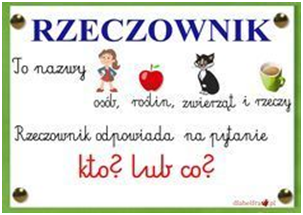 3. Wykonaj zadania na str. 30 i 31 w zeszycie ćwiczeń.  Zapamiętaj rymowankę:   ,,Wie to każda mądra główka, że przez ó piszemy – ówka”.4.Napisz w zeszycie, w jaki sposób Ty lubisz wypoczywać. Możesz skorzystać z wyrazów z ramki – str. 31, zad. 6. Prześlij zdjęcie.Matematyka1.Wykonaj zadanie 1, str. 48 w podręczniku i zadania ze str. 57 w zeszycie ćwiczeń.  (W zadaniu 5 w poleceniu jest błąd, powinno być:  każdą liczbę z pierwszego kwadratu pomnóż przez 3, a nie przez 5). Zadania dla chętnych:  learningapps                                                               pisupisuszaloneliczbyMuzyka Posłuchaj piosenkę – i nuć ją sobie w wolnej chwili.Powodzenia